Общие требования к проектной документацииКак показывает практика, при реализации системы видеонаблюдения многие инсталляторы ориентируются в первую очередь на показатели назначения системы в вечной конфронтации с требованиями заказчика по стоимости. Тем не менее, в погоне за экономией часто забывают, что существует комплекс стандартов и нормативных актов, предъявляющих требования к качеству выполнения монтажных (пуско-наладочных) работ и, особенно, к стадии подготовки проектной документации, как задающей все требования и показатели системы.Безусловно, существуют также стандарты системы менеджмента качества, предъявляющие требования к этапам транспортирования, хранения, эксплуатации и утилизации системы и оборудования, входящего в состав системы видеонаблюдения, технического обслуживания и документооборота, входного контроля и т.д. В настоящей статье мы обратимся к требованиям стандартов в отношении выполнения проектных работ.Разработка проектной и рабочей документации выполняется в соответствии со следующими положениями:серия стандартов СПДС и, в частности, ГОСТ Р 21.1101-2013 «Система проектной документации для строительства. Основные требования к проектной и рабочей документации»;Постановление Правительства РФ от 16.02.2008 N 87 (ред. от 23.01.2016) «О составе разделов проектной документации и требованиях к их содержанию» (далее, Постановление №87);Стандарт организации (при наличии), содержащим требования к выполнению проектных работ;Требования к составу и оформлению документации, содержащихся в техническом задании Заказчика (при наличии).Часто звучит вопрос о стадиях проектирования П или Р. Попробуем разобраться:Проект (стадия П) — документация, содержащая текстовые и графические материалы и определяющая инженерно-технические решения для обеспечения строительства, реконструкции и/или технического перевооружения объектов капитального строительства. Минимальный состав Проекта (текстовая и графическая части) определяется требованиями Постановления №87.Рабочая документация (стадия Р) — совокупность текстовых и графических документов, обеспечивающих реализацию принятых в утвержденной проектной документации технических решений объекта капитального строительства, необходимых для производства строительных и монтажных работ, обеспечения строительства оборудованием, изделиями и материалами и/или изготовление строительных изделий. Состав Рабочей документации в соответствии с ГОСТ Р 21.1101-2013.Простыми словами можно определить стадию П как эскизный проект для утверждения заказчиком общих параметров будущей системы и принятых проектных решений, а стадию Р как руководство к действию при реализации системы инсталлятором.Для справки приведем состав Рабочей документации. В соответствии с ГОСТ Р 21.1101-2013 состав Рабочей документации представлен следующим содержанием:обложка титульный лист ведомость рабочих чертежей основного комплекта ведомость ссылочных и прилагаемых документов ведомость основных комплектов рабочих чертежей условные обозначения общие указания схема структурная общая схемы размещения компонентов СОТ схемы размещения источников охранного освещения схемы прокладки линий связи и электропроводок схемы электрические принципиальные (схемы подключения) схемы установки оборудования в помещении охраны схема монтажа кабельный журнал чертежи общих видов, нетиповых решений (прилагаемый документ, шифр «Н») спецификация оборудования, изделий и материалов (прилагаемый документ, шифра «С») А вот теперь поговорим о казусах. Ранее существовало понятие стадии РП, которое с выходом ГОСТ Р 21.1101-2009 утратило свое значение и правоприменение. Рекомендовано всегда осуществлять двустадийное проектирование: сначала стадия П, потом Р. В состав Проекта (стадия П) входит, например, пояснительная записка. А что же делать, если мы осуществляем одностадийное проектирование? Такой вариант в соответствии с существующей нормативной базой, не предусматривается и не регламентируется. Таким образом, при его выполнении в соответствии с требованиями Заказчика такая документация дополнительно может комплектоваться Пояснительной запиской, Сметным расчетом и прочими текстовыми и графическими документами, если они приведены в Договоре или Техническом задании Заказчика. Пояснительная записка стала, по факту, необязательной для одностадийного проектирования.Терминология. Термина "Проектная документация" нет ни в Постановлении Правительства, ни в ГОСТ. Тем не менее, его часто применяют в различного рода документах, в договорах, в технических заданиях и прочих документах. Получается, что это неграмотно. Однако, в гражданском кодексе мы такой термин встречаем. Вот такой казус. Если заказчик требует от вас изменить формулировки в обозначении проекта вы можете сослаться на соответствующий документ.Аналогично про термины "система видеонаблюдение", "система охранная телевизионная" и "система телевизионного наблюдения". Как правильно? На самом деле всё это имеет место в нормативной документации:система видеонаблюдения встречается в ГОСТ Р 51558–2014 с формулировкой: "Совокупность функционирующих видеоканалов, программных и технических средств записи и хранения видеоданных, а также программных и/или технических средств управления, осуществляющих информационный обмен между собой."система охранная телевизионная - в том же ГОСТ Р 51558–2014, но с довольно узким предназначением: "Система видеонаблюдения, представляющая собой телевизионную систему замкнутого типа, предназначенную для противокриминальной защиты объекта."cистема телевизионного наблюдения мы встречаем в СП 134.13330.2012Даже такой простой вопрос - "Как назвать проектируемую систему?", может поставить в тупик и потребовать помощи юристов. На наш взгляд ГОСТ Р 51558–2014 является основным и наиболее современным стандартом в области построения систем видеонаблюдения. Этот стандарт содержит многое из того, что в настоящее время присутствует в системах видеонаблюдения. Мы рекомендуем использовать термин система охранная телевизионная (СОТ) как наиболее универсальный, и именно его использовать как шифрообразующий для соответствующего раздела. Как оформлять проект, мы разобрались. Посмотрим, что у нас с требованиями к построению системы видеонаблюдения. В отношении нормативной документации, предъявляющей требования к построению систем видеонаблюдения, ситуация не столько однозначна. В нашем распоряжении:ГОСТ Р 51558 – 2014 «Средства и системы охранные телевизионные. Классификация. Общие технические требования. Методы испытаний»;ГОСТ Р 53246-2008 «Информационные технологии. Системы кабельные структурированные. Проектирование основных узлов системы. Общие требования»;СП 134.13330.2012 «Системы электросвязи зданий и сооружений. Основные положения проектирования»;Серия стандартов ГОСТ 34 «Комплекс стандартов и документов на автоматизированные системы»;РД 78.36.003-2002 «Инженерно-техническая укрепленность. Технические средства охраны.  Требования и нормы проектирования по защите объектов от преступных посягательств» (Недействующий!);Р 78.36.008-99 «Проектирование и монтаж систем охранного телевидения и домофонов. Рекомендации.» (Недействующий!);серия стандартов ИСО/МЭК.Свод правил СП 134.13330.2012 распространяется на проектирование вновь строящихся, реконструируемых и подлежащих капитальному ремонту зданий и сооружений на территории Российской Федерации и, по сути, определяет перечень функциональных объектов с разбивкой на группы, подлежащих оснащению Системой телевизионного наблюдения. Для СОТ на базе Структурированной кабельной системы (IP-видеонаблюдения), правила построения СКС подчиняются общему стандарту ГОСТ Р 53246-2008 «Информационные технологии. Системы кабельные структурированные. Проектирование основных узлов системы. Общие требования». Основывается он на международных стандартах, и в основной его части это просто перевод и интеграция ИСО/МЭК11801:2002, ANSI/TIA/EIA-568B и ANSI/TIA/EIA-604-3. Вопрос построения СОТ на базе СКС рассмотрен в нашей статье СКС для IP-видеонаблюдения.Руководящие документы и Рекомендации (РД 78.36.003-2002, Р 78.36.008-99), разработанные НИЦ ОХРАНА, также содержат важные указания по построению СОТ, часто приводятся в Проектной документации как ссылочные, но используются на добровольной основе, так как являются недействующими.Помимо основных, существуют отраслевые требования. Безусловно, для разных категорий объектов, в том числе объектов повышенной опасности (АЭС, ГЭС, Метрополитен и т.д.) существуют ведомственные требования, определяющие проектирование СОТ с учетом специфики объекта. Таким образом, приступая к проектированию, следует определить необходимость СОТ для этого объекта (если это не указано в Техническом задании на проектирование), определить перечень стандартов, применимых для данного объекта, а возможно, и уточнить у Заказчика наличие ведомственных стандартов для данной категории объектов или Технических условий на проектирование Комплексных систем обеспечения безопасности (КСОБ).Нужен ли допуск СРО на монтаж и проектирование системы видеонаблюдения?Необходимо ли вступать в СРО проектировщиков для выполнения работ по проектированию систем видеонаблюдения и, соответственно, в СРО строителей для монтажа системы видеонаблюдения в нежилом здании? Под какой пункт Перечня работ подпадает монтаж и проектирование системы видеонаблюдения? Имеет ли значение тот факт, что указанные работы будут проводиться в рамках капитального ремонта здания, а не в процессе его эксплуатации?Ответ. Работы по проектированию систем видеонаблюдения можно отнести к предусмотренным  пунктом 4.4. Раздела 2 Приказа Минрегиона РФ от 30.12.2009 N 624 работам по подготовке проектов внутренних слаботочных систем. Данный вид работ отмечен «звездочкой», что  означает, что свидетельство о допуске СРО потребуется только в том случае, если работы производятся на особо опасных, технически сложных, либо же уникальных объектах, к коим большинство объектов капитального строительства не относятся.Пункт 23.6 раздела 3 Приказа Минрегиона № 624 содержит такой вид работ, как «Монтаж электротехнических установок, оборудования, систем автоматики и сигнализации». Если даже отнести монтаж систем видеонаблюдения к вышеуказанному пункту 23.6 Перечня, то данный вид работ также отмечен "*" («звездочкой»), что говорит об отсутствии необходимости иметь свидетельство СРО о допуске к указанным работам на «обычных» (не технически сложных и не уникальных) объектах.В качестве примера из судебной практики можно привести следующее дело.ООО  обратилось в суд с иском о взыскании долга по договору подряда, предметом которого являлось проектирование и монтаж систем видеонаблюдения.Нежелающий исполнять обязательства ответчик ссылался в суде на отсутствие у истца (подрядчика) свидетельства СРО о допуске к работам по проектированию систем видеонаблюдения.Решением Арбитражного суда иск удовлетворен. Апелляционная инстанция оставила без изменения решение суда, указав при этом следующее.Проектирование и монтаж систем видеонаблюдения не входят в перечень, предусмотренный Приказом Минрегиона России от 30.12.2009 N 624. Суд указал, что данный перечень работ является исчерпывающим и не подлежит расширенному толкованию.Истцу поручено проектирование системы видеонаблюдения, относящееся согласно пункту 4.4 части 2 Перечня работ, утв. Приказом Минрегиона РФ N 624 к работам по подготовке проектов внутренних слаботочных систем, которые не требуют получения свидетельства СРО о допуске на виды работ, влияющие на безопасность объекта капитального строительства. (из Постановления Шестого арбитражного апелляционного суда от 06.05.2013 N 06АП-1631/2013 по делу N А73-16051/2012)Ранее, в период действия Приказа Минрегиона от 09.12.2008 N 274, суды также указывали на то, что работы по монтажу систем видеонаблюдения не относятся к работам, оказывающим влияние на безопасность объектов капитального строительства (например, Постановление Восьмого арбитражного апелляционного суда от 02.04.2010 по делу N А81-5810/2009)Что касается осуществления работ по проектированию и монтажу систем видеонаблюдения в рамках эксплуатация здания или его капитального ремонта, полагаем, что в обоих случаях допуски СРО не нужны. Однако такой допуск будет необходим, на наш взгляд, в том случае, если речь идет о проектировании системы видеонаблюдения при строительстве, реконструкции или капитальном ремонте на объекте, являющемся технически сложным, особо опасным или уникальным.Также напомним позицию Минэкономразвития России, озвученную в письме от 26.04.2010 N Д05-1223, где указывается, что при осуществлении работ по монтажу систем видеонаблюдения необходимо руководствоваться Законом РФ от 11.03.1992 N 2487-1 "О частной детективной и охранной деятельности в РФ". Согласно данному Закону монтаж систем видеонаблюдения должен осуществляться организациями, имеющими лицензию на проведение таких работ.Материал предоставлен ООО «Правовой центр «Логос» (г. Омск), 29.09.2013г.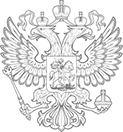 ПИСЬМО МИНЭКОНОМРАЗВИТИЯ РФ ОТ 26.04.2010 N Д05-1223В соответствии с письмом по работе с обращениями граждан Департамент развития малого и среднего предпринимательства Минэкономразвития России рассмотрел обращение о порядке перехода в строительной сфере к саморегулированию и сообщает.С 1 января 2010 г. лицензирование строительных видов деятельности прекращено.Лицензии вне зависимости от указанного в них срока с 1 января 2010 г. не имеют юридической силы.Согласно Градостроительному кодексу Российской Федерации (ст. ст. 47, 48 и 52) виды работ в области строительства, включенные в Перечень работ, оказывающих влияние на безопасность объектов капитального строительства, утвержденный Приказом Минрегиона России от 09.12.2008 N 274 (далее - Перечень), могут выполняться только членами СРО. Минюстом России 15.04.2010 N 16902 зарегистрирован новый Приказ Минрегиона России от 30.12.2009 N 624, который вступит в силу после официального опубликования.: В связи с утратой силы Приказа Минрегиона РФ от 09.12.2008 N 274, следует руководствоваться принятым взамен Приказом Минрегиона РФ от 30.12.2009 N 624В том случае, если виды работ по устройству охранной сигнализации и систем видеонаблюдения включены в Перечень и осуществляются при строительстве объекта или капитальном ремонте, при проведении которого затрагиваются конструктивные и другие характеристики надежности и безопасности таких объектов, организация должна иметь допуск СРО.Виды деятельности, осуществляемые при эксплуатации объектов или текущем ремонте зданий и сооружений, законодательством о градостроительной деятельности не регулируются.В этом случае регулирование соответствующих видов деятельности осуществляется в порядке, установленном соответствующими федеральными законами.Например, при осуществлении работ по монтажу охранной сигнализации и систем видеонаблюдения необходимо руководствоваться Законом Российской Федерации от 11.03.1992 N 2487-1 "О частной детективной и охранной деятельности в Российской Федерации". Согласно данному Закону монтаж охранной сигнализации и систем видеонаблюдения должен проводиться на основании лицензии.Заместитель директора 
Департамента развития 
малого и среднего предпринимательства 
Н.Н.АНТИПИНАТаким образом: Если это охранная система, то у организации должна быть соответствующая лицензия.Ссылка на интернет ресурс                                                                                                                                                                                 http://zakonbase.ru/content/base/158351/